GUVERNUL ROMÂNIEI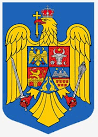 HOTĂRÂREprivind alocarea unor sume din Fondul de rezervă bugetară la dispoziția Guvernului, prevăzut în bugetul de stat pe anul 2024, pentru suplimentarea bugetului Ministerului Transporturilor și Infrastructuriiîn temeiul art. 108 din Constituția României, republicată, și al art. 30 alin. (2) din Legea nr. 500/2002 privind finanțele publice, cu modificările și completările ulterioare,Guvernul României adoptă prezenta hotărâre: Art. 1. (1) Se aprobă suplimentarea bugetului Ministerului Transporturilor și Infrastructurii pe anul 2024 cu suma de 586.423 mii lei cu referire la credite bugetare si credite de angajament din Fondul de rezervă bugetară la dispoziția Guvernului, prevăzut în bugetul de stat pe anul 2024, la Capitolul 84.01 „Transporturi”, Subcapitolul 84.01.04 „Transport Feroviar”, Paragraf 84.01.04.01 „Transport pe calea ferată”, Titlul IV. „Subvenții”, în vederea asigurării continuității prestării obligației de serviciu public în domeniul transportului feroviar de călători, prin acoperirea costurilor suportate, dar fără a depăși suma care corespunde efectului financiar net echivalent cu totalitatea efectelor, pozitive sau negative, ale conformării cu obligația de serviciu public asupra costurilor şi veniturilor operatorului de serviciu public.(2) Se aprobă suplimentarea bugetului Ministerului Transporturilor și Infrastructurii pe anul 2024 cu suma de 232.989 mii lei cu referire la credite bugetare si credite de angajament din Fondul de rezervă bugetară la dispoziția Guvernului, prevăzut în bugetul de stat pe anul 2024, la Capitolul 68.01 „Asigurări și asistență socială”, Subcapitolul 68.01.50 „Alte cheltuieli în domeniul asigurărilor și asistenței sociale”, Paragraf 68.01.50.50 „Alte cheltuieli în domeniul asistenței sociale”, în vederea asigurării serviciului universal, pentru toate categoriile de beneficiari de facilități de călătorie pe calea ferată, beneficiari de facilități de călătorie cu metroul, rutier și naval, respectiv pentru beneficiarii Legii nr. 448/ 06.12.2006.3) Se aprobă suplimentarea bugetului Ministerului Transporturilor și Infrastructurii pe anul 2024 cu suma de 1.630 mii lei cu referire la credite bugetare si credite de angajament din Fondul de rezervă bugetară la dispoziția Guvernului, prevăzut în bugetul de stat pe anul 2024, la capitolul 84.01 „Transporturi”, Subcapitolul 84.01.04 „Transport Feroviar”, Paragraf 84.01.04.01 „Transport pe calea ferată”, Titlul II. „Bunuri și servicii”, în vederea asigurării continuității prestării obligației de serviciu public în domeniul transportului feroviar de călători.(4) Sumele prevăzute la alin. (1) - (3) se utilizează pentru plățile efectuate de către Ministerul Transporturilor și Infrastructurii în baza deconturilor întocmite și transmise pentru toate categoriile de beneficiari de facilități de călătorie cu metroul, rutier și naval, respectiv pentru beneficiarii Legii nr. 448/ 06.12.2006 și pentru implementarea de către Autoritatea pentru Reformă Feroviară a programului de transport feroviar de călători, în condițiile de calitate, confort și eficiență prevăzute în contractele de servicii publice încheiate cu operatorii de transport feroviar de călători, în temeiul Hotărârii Guvernului nr. 1453/2022 pentru aprobarea contractelor de servicii publice pentru perioada decembrie 2022-11 decembrie 2032 în transportul feroviar public de călători, stabilirea unor condiționalități pentru Autoritatea pentru Reformă Feroviară, operatorii de transport feroviar și Compania Națională de Căi Ferate „C.F.R.” - S.A., în vederea implementării obligațiilor de serviciu public feroviar din România, precum şi pentru aprobarea metodologiilor de predare în cadrul contractelor de servicii publice cu atribuire directă a materialului rulant feroviar achiziționat cu fonduri europene.Art. 2. (1) Ministerul Transporturilor şi Infrastructurii, în calitate de ordonator principal de credite, răspunde de modul de utilizare, în conformitate cu dispozițiile legale, a sumei alocate potrivit prevederilor art. 1.(2) Sumele rămase neutilizate se restituie la Fondul de rezervă bugetară la dispoziția Guvernului până la sfârșitul anului 2024, în condițiile legii.Art. 3. - Se autorizează Ministerul Finanțelor să introducă, la propunerea ordonatorului principal de credite, modificările corespunzătoare în structura bugetului de stat și în volumul și structura bugetului Ministerului Transporturilor și Infrastructurii pe anul 2024.PRIM – MINISTRUION – MARCEL CIOLACU